İLGİLİ MAKAMA:Osmaniye Korkut Ata Üniversitesi Makine Mühendisliği Bölümü öncelikle, Ülkemize iyi yetişmiş mühendisler kazandırmak gayreti içerisindedir.Öğrencilerimizin, okulda aldıkları kuramsal ve uygulamalı bilgi ve becerilerini, Fakültemiz “Staj Yönergesi” ne uygun olarak pekiştirmek ve geliştirmek için en az 20 iş günü staj yapmaları gerekmektedir.Staj sonunda öğrencinin staj değerlendirmesi için kullanılmak üzere gerekli “Staj Değerlendirme Formu” ekte sunulmuştur. Katkılarınız için teşekkür eder, çalışmalarınızda başarılar dileriz.Saygılarımızla, Makine Mühendisliği BölümüBölüm Başkanı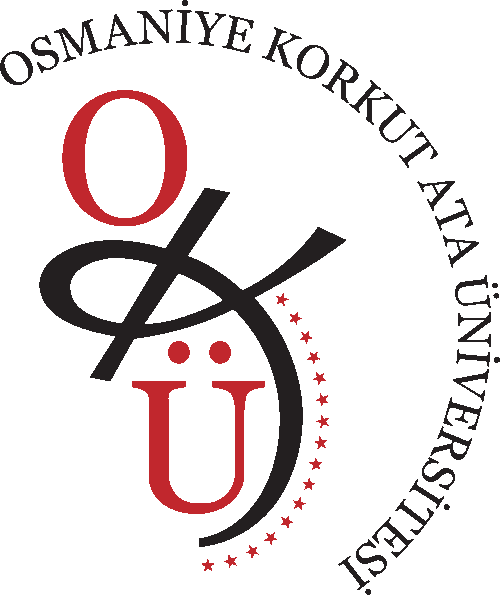 OSMANİYE KORKUT ATA ÜNİVERSİTESİ MÜHENDİSLİK FAKÜLTESİSTAJ DEĞERLENDİRME FORMUStajyerin Adı Soyadı :....................................................................................Öğrenci Numarası :.....................................................................................Bölüm :....................................................................................Öğrencinin Sürekli Adresi :....................................................................................Telefon Numarası :....................................................................................---------------------------------------------------------------------------Bu kısım İşyeri Yetkililerince doldurulacaktır.İşyerininAdı :................................................................................................Adresi :................................................................................................Telefon Numarası :................................................................................................Fax Numarası :................................................................................................Web Adresi :................................................................................................Stajyerin Sicil Amiri :....................................................................................Sicil Amirinin e-posta adresi :.......................................................................................Stajın Başlama Tarihi:........../.........../.......... Stajın Bitiş Tarihi:.........../.........../........DEĞERLENDİRMELütfen eleştirilerinizi ve stajyer öğrencinin gelişimi ile ilgili tavsiyelerinizi belirtiniz.Değerlendirmeyi Yapan Sorumlu MühendisinÜnvanı Adı Soyadı:Kuruluştaki Görevi:e-posta:                                                   İmza ve Mühür  Tarih :  ……./……../……….Çok İyiİyiYeterliZayıfİşe ilgiSorumluluk almaÇalışma hızıGörevini yerine getirmeZamanı verimli kullanmaProblem çözebilme yeteneğiYaratıcılıkGrup çalışmasına yatkınlığı, iletişimi Kurallara uymaKendini geliştirme isteği GENEL DEĞERLENDİRME